国吉明子LINE公式URLhttps://lin.ee/QzuUdVrperaichiapp.com/landing_pages/edit/875012↑　↑　　↑　　↑　　編集中のLPページがひらかれる。https://peraichi.com/landing_pages/view/ve9t2?_ga=2.242517771.86239464.1620383206-1023051710.1559541959↑　　↑　　↑わたしのLPのURL.hiapp.com/landing_pages/edit/8750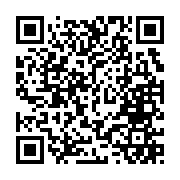 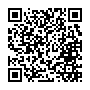 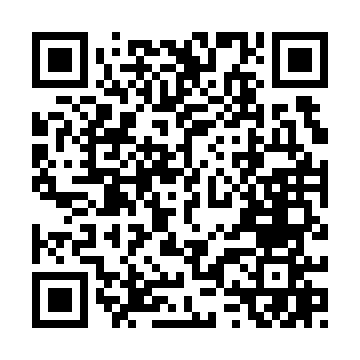 